Mein Wortschatz zum Thema „Salz“Wörter auf DeutschWörter in meiner SpracheWörter auf EnglischWörter in einer anderen SpracheNomen-s Atom, -e-s Chlor (ohne Plural) -s Dreieck, -e -e Eigenschaft, -en -e Eigenschaft, -en -s Element, -e -e Form, -en -s Gitter, ~ -r Knochen, ~ -s Kochsalz, -e -e Kugel, -n -r Kunststoff, -e -r Kristall, -e-e Lupe, -n -s Meersalz, -e -s Medikament, -e -s Natrium (ohne Plural) -r Nerv, -en -s Salz, -e 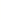 -r Salzgehalt (ohne Plural) -r Schweiß (ohne Plural) -e Schweißdrüse, -en -s Teilchen, ~ -e Träne, -en -e Tränendrüse, -en -r Vulkan, -e -r Würfel, ~ -e Zelle, -en Verbenab/geben an/ziehen auf-/ tauen bestehen aus betragen ein Gitter bilden enthalten entsprechen fließen hängen bleiben lösennutzen sammelnschmecken schwitzen sich ab/lagern stammen aus streuen 